муниципальное казенное дошкольное образовательное учреждение «Детский сад №11 «Светлячок»Юридический  адрес: 249401  Калужская область, г. Людиново, ул. Козлова, д.4.  Телефон: 8(48444) 5-35-05;   факс: 8(48444) 5 - 35 – 05адрес электронной почты: 11svietliachok@mail.ruФактический  адрес: 249401  Калужская область, г. Людиново, ул. Козлова, д.4. Телефон: 8(48444) 5-35-05;   факс: 8(48444) 5 - 35 – 05адрес электронной почты: 11svietliachok@mail.ruКонспект сюжетно-ролевой игры в подготовительной к школе группе« Выборы   президента   группы»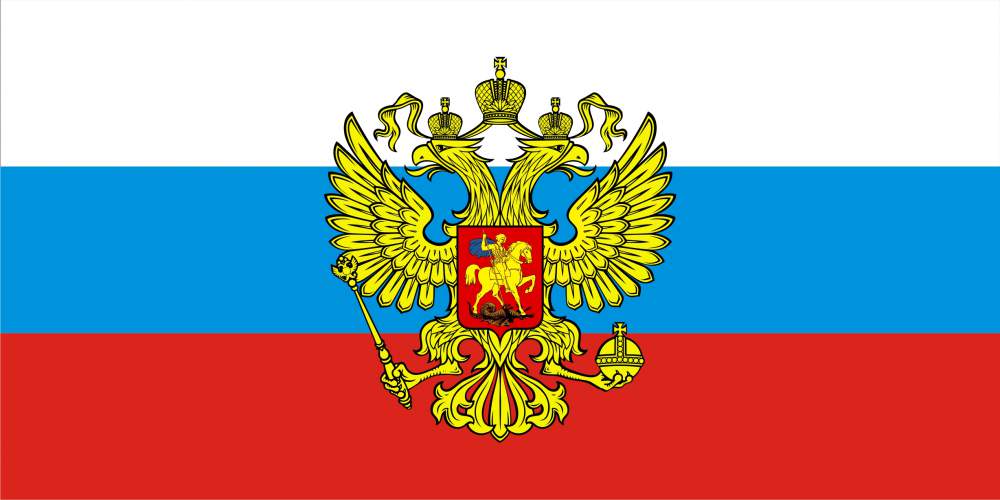 Подготовила:воспитатель МКДОУ «Детский сад №11 «Светлячок» Котова Ирина Николаевнаг. Людиново 2024                                    Конспект сюжетно-ролевой игры  в подготовительной к школе группе«Выборы президента группы»Цель: Познакомить детей с порядком проведения процедуры выборов президента, способствовать формированию активной жизненной позиции.Задачи                                                                             Образовательные:- углублять знания детей о праве человека - право выбирать.        Развивающие:- развивать интерес и уважение к законам нашего государства, к основам избирательной системы.                                                  Воспитательные:-воспитывать у детей старшего дошкольного возраста гражданско-патриотические чувства.Оборудование: Портрет президента России, портреты кандидатов в президенты,  Гимн РФ, организация буфета.Атрибуты для проведения выборов: бюллетени, списки избирателей, избирательная кабинка, урна, паспорта  и денежные купюры на каждого ребенка, сумочки, медали («Президент группы», «Кандидат в президенты группы», «Я - избиратель»), костюм полицейского.Предварительная работа: -Беседы с детьми о государстве, о России, о символике государства, о нашем президенте В. В. Путине, о паспорте. -Сюжетно-ролевые игры о праве выбора.-Чтение художественной литературы по теме, просмотр мультфильмов.Ход  игрыВоспитатель: Знают взрослые и дети, Много разных прав на свете. Но  мы хотим вам рассказать.                                                               О праве избирать. Ребенок:Даже маленькие дети Обладают правом этим. Выбирают, с кем дружить, На какой кружок ходить. Что покушать, что надеть. И какой мультфильм смотреть. А когда постарше станут – Выбирать не перестанут. В 18 лет ты сможешь Президента выбирать. Ты воспользоваться должен Своим правом избирать. Президент страны великой Очень умным должен быть. И тогда страной огромной Сможет он руководить. Должен он хорошим быть, Заботиться о людях. И тогда народ ему Благодарен будет.Воспитатель: - У нас сегодня замечательный день: мы будем выбирать Президента нашей группы.Воспитатель: - Ребята, кто изображен на портрете? (ответы детей).Воспитатель: - Ребята, а президент – это кто?  Дети: - Человек, который управляет страной, он может издавать законы и запрещать их.Дети: - Президент России – это глава государства. Он самый главный человек в нашей стране. Быть президентом – это очень ответственная и сложная работа. Президент дал клятву, верно, служить народу России. Сегодня Президент Российской Федерации Владимир Владимирович Путин.Воспитатель: - Ребята, скажите, а какими качествами должен обладать президент? (ответы детей).А давайте поиграем. Игра называется «Сундучок пожеланий!»Детям предлагается выбрать слова-определения, характеризующие кандидатуру президента (честный, умный, ответственный, грамотный, решительный, смешной, глупый, злой, вредный, добрый, смелый, внимательный, заботливый, трудолюбивый,  и др.) и собрать в «Сундучок» выбранные слова. Для детей размещают карточки со словами-определениями (например, на мольберте). Ребенок берет из предложенных карточек, нужную, проговаривает  и кладет ее в сундучок пожеланий.Воспитатель: - И так, президент  должен быть справедливым, честным, добрым, трудолюбивым, умным, знающим все права, правила и законы.Воспитатель: - А может ли президентом быть женщина? Дети: - Президентом может быть и женщина и мужчина, поэтому в вашем государстве – группе президентом может быть и мальчик, и девочка.Воспитатель: - Как вы думаете, могут ли сразу быть два президента в государстве? (ответы детей).Воспитатель: - Правильно, нет.Воспитатель: - Ребята, а кто такой кандидат? Дети: - Кандидатом зовут тех, кто хочет быть президентом.Воспитатель: - А кто выбирает Президента?Дети: - Мы, народ, граждане России, сами выбираем себе президента. В этих выборах могут принять участие все взрослые граждане государства, которых называют избирателями. Президент избирается путем голосования. За кого проголосует большинство граждан, тот и становится президентом. Воспитатель: - Ребята, а вы знаете, что такое паспорт и для чего он нужен? Дети: - Паспорт это  документ,  удостоверяющий личность каждого человека. Каждому ребенку, которому исполняется 14 лет, выдают паспорт, где вклеена его фотография,  написаны  его фамилия, имя, отчество; где он родился и когда; его адрес. А когда человеку исполняется 18 лет, и у него  есть паспорт, он  может выбирать и голосовать за президента. Воспитатель: - Ребята, кто ходил на выборы с родителями и  видел, как они выбирали, что делали? Дети: - Взрослые приходят на избирательный участок, где стоит ящик (урна) закрытая и опечатанная, за столами сидят члены избирательной комиссии, стоит кабинка для голосования, за ходом выборов следят наблюдатели, полиция (показывает картинки). Родители подходят к столу и подают свой паспорт, члены избирательной комиссии отмечают, кто пришел, проверяют паспорт каждого человека, записывают и выдают избирательный бюллетень.Воспитатель: - Ребята кто знает, что такое бюллетень? Дети: - Бюллетень – это листок для голосования, где написаны имена всех кандидатов в президенты и стоят клеточки, где нужно поставить значок напротив того, кто вам большего всего нравится (показывает образец).Дети: - Родители, взяв бюллетень, заходят в кабинку, где их никто не видит, и ставят значок (галочку) напротив кандидата, который больше всего нравится. Воспитатель: - Ребята, а для чего надо проходить в кабинку, когда голосуешь? Дети: - Голосование проходит тайно, чтобы никто не видел за кого голосует человек.Воспитатель: - После того, как заполнили бюллетень, его бросают  в избирательную урну.Вот так проходит процедура голосования.Динамическая пауза.Я прошу подняться вас – это «раз»,Повернулась голова - это «два»,Руки вбок, вперед смотри - это «три».На «четыре» – поскакать.Две руки к плечам прижать - это «пять».Всем ребятам тихо сесть - это «шесть».Воспитатель: - И сегодня мы с вами будем выбирать президента нашей группы.Кандидатами в президенты группы у нас стали:  называет фамилии, имена 3-х детей. Сейчас  я прошу выйти и представить свою предвыборную программу кандидата в президенты  – Ф.И.О. ребенка.1-й ребенок - Я, Михалева Анастасия Сергеевна, родилась в городе Людиново. Посещаю детский сад «Светлячок» подготовительную к школе группу. Занимаюсь пением и танцами. В свободное время люблю гулять в парке и читать. Если я стану президентом, то у каждого ребенка будет возможность заниматься тем видом спорта, который ему нравится. В городе будет много парков и скверов, где можно будет погулять с родителями и друзьями, весело провести время. 2-й ребенок – Я, Астахов Степан Максимович, родился в городе Людиново, хожу в детский сад «Светлячок» в подготовительную к школе группу. Я очень люблю свой детский сад и свою группу, здесь я нашел  много друзей. А еще мы много гуляем и играем. У меня большая дружная семья. По выходным дням мы гостим у бабушки. Если я стану президентом, то издам указ о трех выходных днях для взрослых, чтобы они больше находились с детьми.3-й ребенок – Я, Бейхан Элиф, родилась в Турции, но  с недавнего времени живу в городе Людиново, хожу в детский сад. В группе я познакомилась с новыми друзьями, с которыми мне не хочется расставаться даже на выходные дни. Если я стану президентом, то построю много игровых площадок в нашем городе, где будут играть все дети.Воспитатель: - Ребята, нам представлены предвыборные программы трех кандидатов в президенты (показывает  на  портреты кандидатов и называет их по Ф.И.О.). Воспитатель: - Прежде, чем начать голосовать, давайте вспомним правила поведения в общественном месте. Игра называется «Правила голосования». Я начинаю фразу, вы – заканчиваете.Вы пришли голосовать, Громко здесь нельзя …   (кричать). Не нужно бегать и скакать, Чтобы людям …           (не мешать). Свой выбор делая, друзья, Полагайтесь …                  (на себя). Каждый должен думать сам И не подглядывать …   (к друзьям). Выбирай, кого захочешь И кто больше нравится. Воспитатель:- Мы начинаем процедуру голосования. Я представляю вам членов избирательной комиссии (называет членов избирательной комиссии). Воспитатель: - А теперь каждый избиратель со своим паспортом подойдет к членам избирательной комиссии, получит бюллетень и в избирательной кабинке сделает свой выбор- то есть - проголосует. Перед вами стоит  задача – выбрать Президента группы. Каждому  избирателю необходимо сделать правильный выбор, и отдать свой голос только за одного кандидата в президенты. В бюллетенях из всех названных кандидатов в президенты, нужно выбрать и сделать отметку только возле одного кандидата. Воспитатель:-  Проголосовавших просим посетить буфет.Идет процедура голосования - дети с паспортами подходят к членам избирательной комиссии, получают бюллетени и голосуют в кабинке для голосования.  Проголосовавшие проходят в буфет. Звучит негромкая спокойная музыка.Воспитатель: - Вот вы и сделали выбор за понравившегося кандидата, проголосовали. Вручаем  избирательной комиссии  урну с бюллетенями,  и она  начинает подсчет голосов (комиссия удаляется для подсчета голосов).Воспитатель: -  А мы с вами  немного отдохнем. Дети читают стихиВыбор – дело каждого, Нужное и важное. Выбор сделать все должны Чтобы лучше жили мы! И вот день выборов настал Сегодня я пораньше встала. Вместе с мамой и сестрой Идём мы делать выбор свой. Я на выборы иду, Всю семью с собой веду. Мы на выборы шагаем, За страну переживаем. Пусть пока я маловат, И хожу я в детский сад. Но я скоро подрасту И на выборы пойду. Воспитатель: - Ребята, наша  избирательная комиссия закончила подсчет голосов.Результаты выборов президента группы нам объявит председатель избирательной комиссии  - Ф.И.О.Член избирательной комиссии:  - Посчитав бюллетени и подведя итоги, кандидаты в президенты группы набрали голоса:   1-й  кандидат – Ф.И.О. …  –    … голоса2-й кандидат  – Ф.И.О. … - …голосов3-й кандидат  – Ф.И.О. …  - … голоса.Президентом группы в результате проведенного голосования стал – Ф.И.О.Воспитатель: - Вашим президентом группы стал    - Ф.И.О., и ему вручается  медаль Президента группы.А  Ф.И.О. и Ф.И.О. -  будут его помощниками, им вручаются  медали. Звучит Гимн РФ. Воспитатель:- Мы приглашаем нашего Президента группы к трибуне и даем ему слово.Президент группы:- Я, Ф.И.О., благодарю вас, избиратели, за то, что проголосовали за меня. Обещаю  выполнить все свои обещания. Спасибо!Воспитатель: - Ребята, давайте поздравим нашего президента (поздравления детей).Воспитатель:- Кого мы сегодня выбирали? (президента)Воспитатель:- Ребята, справились мы с выборами президента? (Да)Воспитатель:- Кто нам помогал? (избирательная комиссия)Воспитатель: - С каким документом ходят на выборы? (с паспортом)Воспитатель:- Вам понравилось? (да)Вот и закончилось наше мероприятие. Мы узнали много нового: кто имеет право выбирать, что такое выборы, как они проходят, каким должен быть президент страны. Вы хорошо и очень ответственно справились с заданиями. И каждый из вас получает медаль «Я - избиратель».Детям вручаются медальки.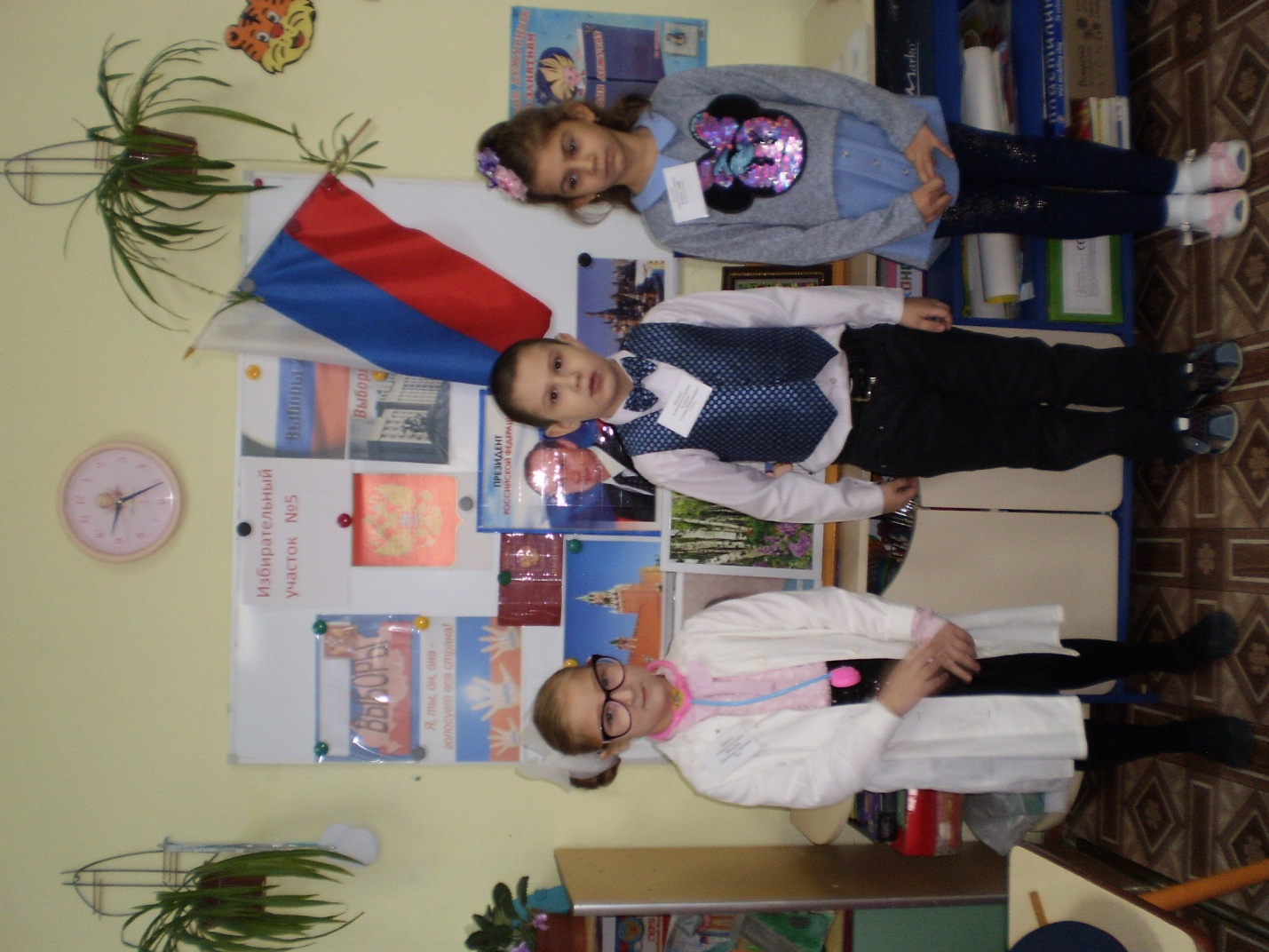 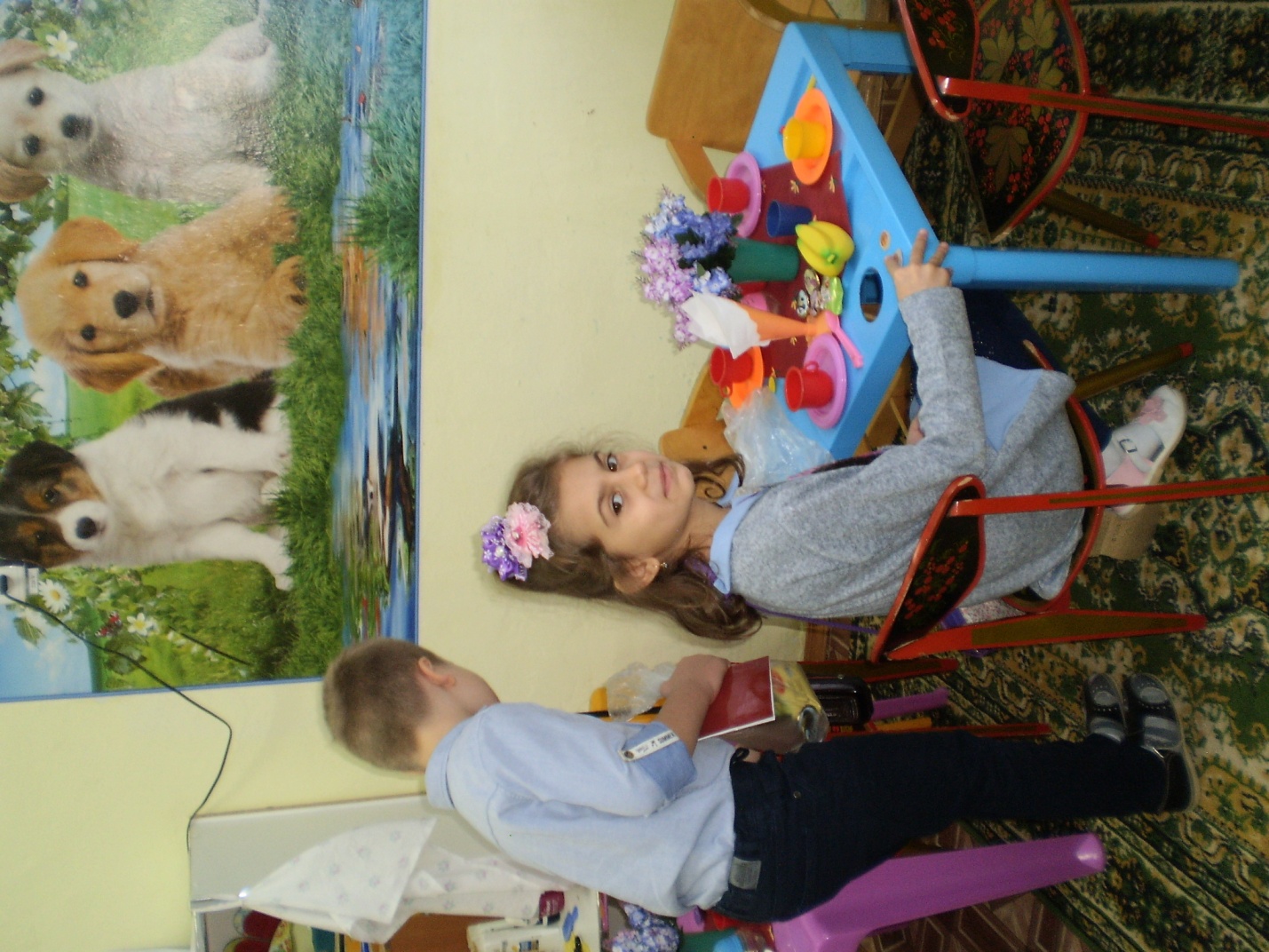 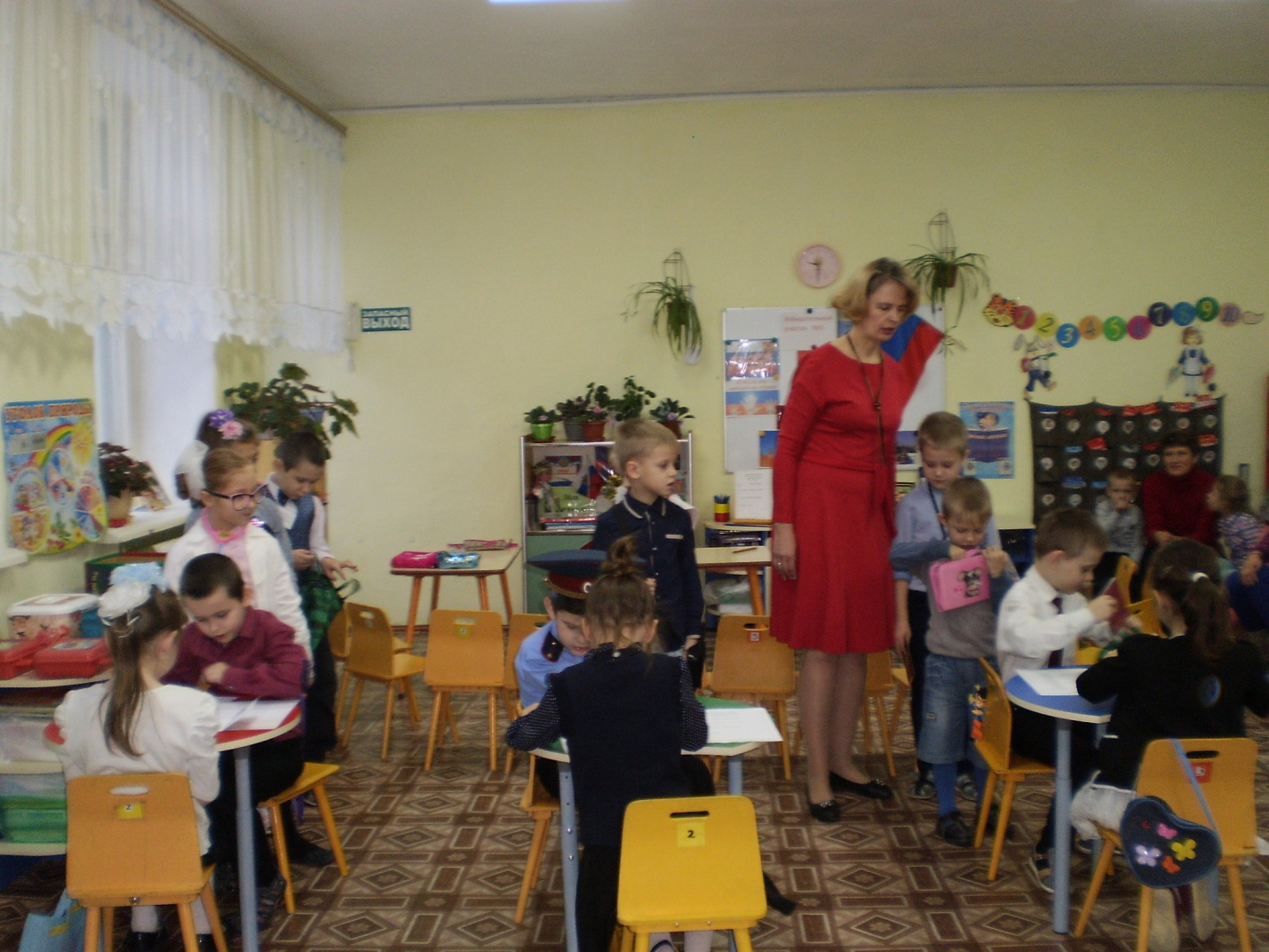 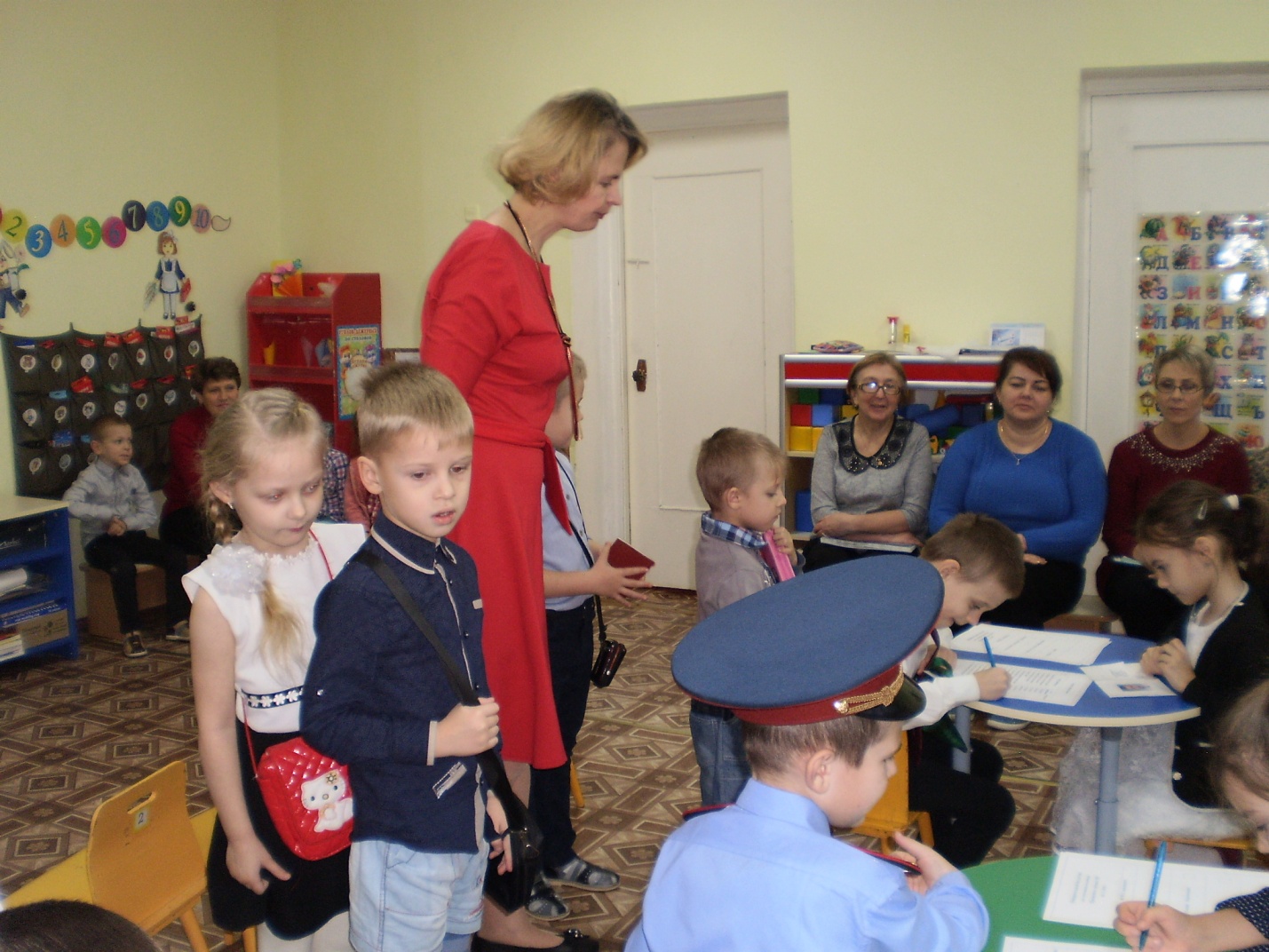 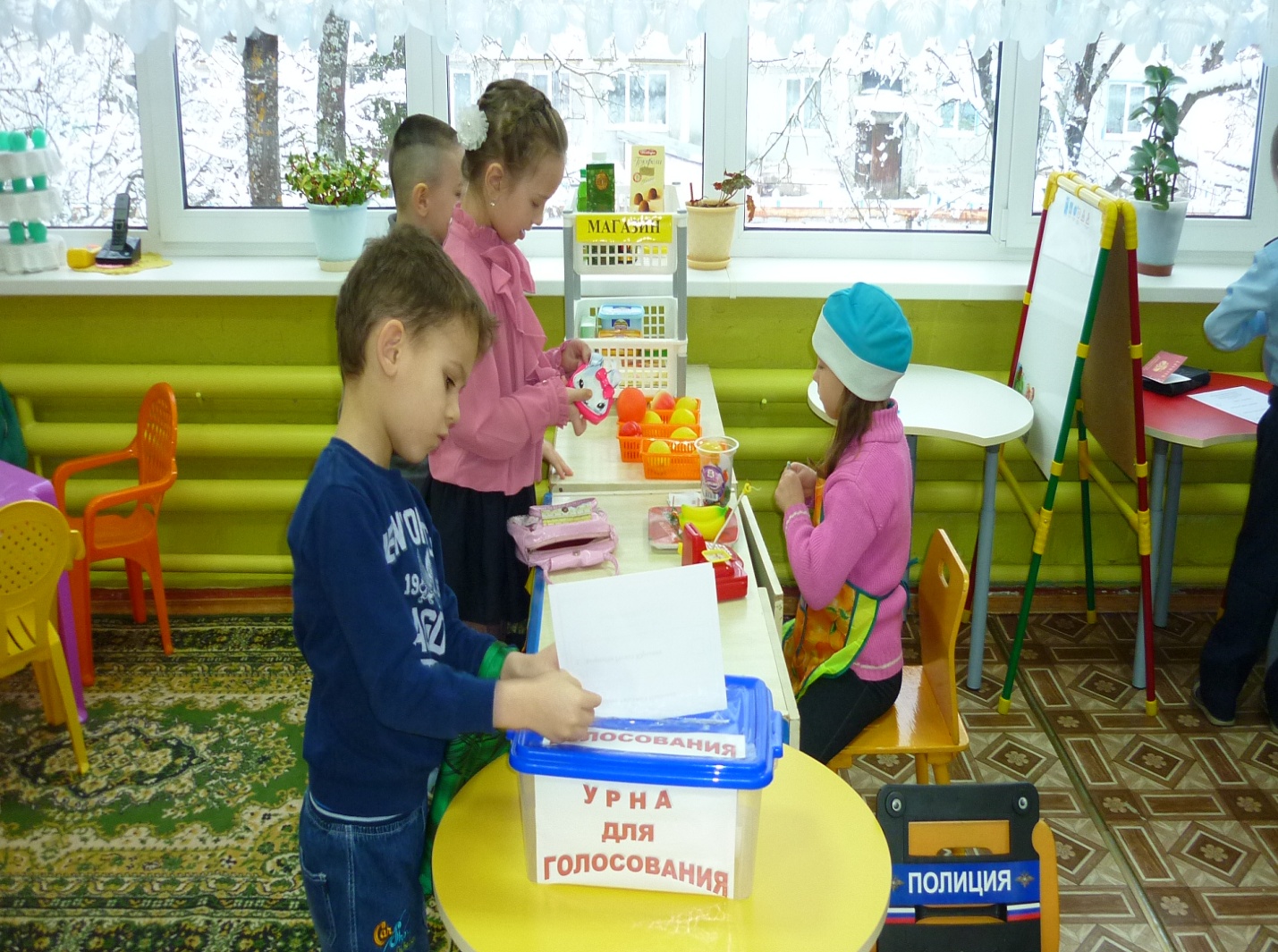 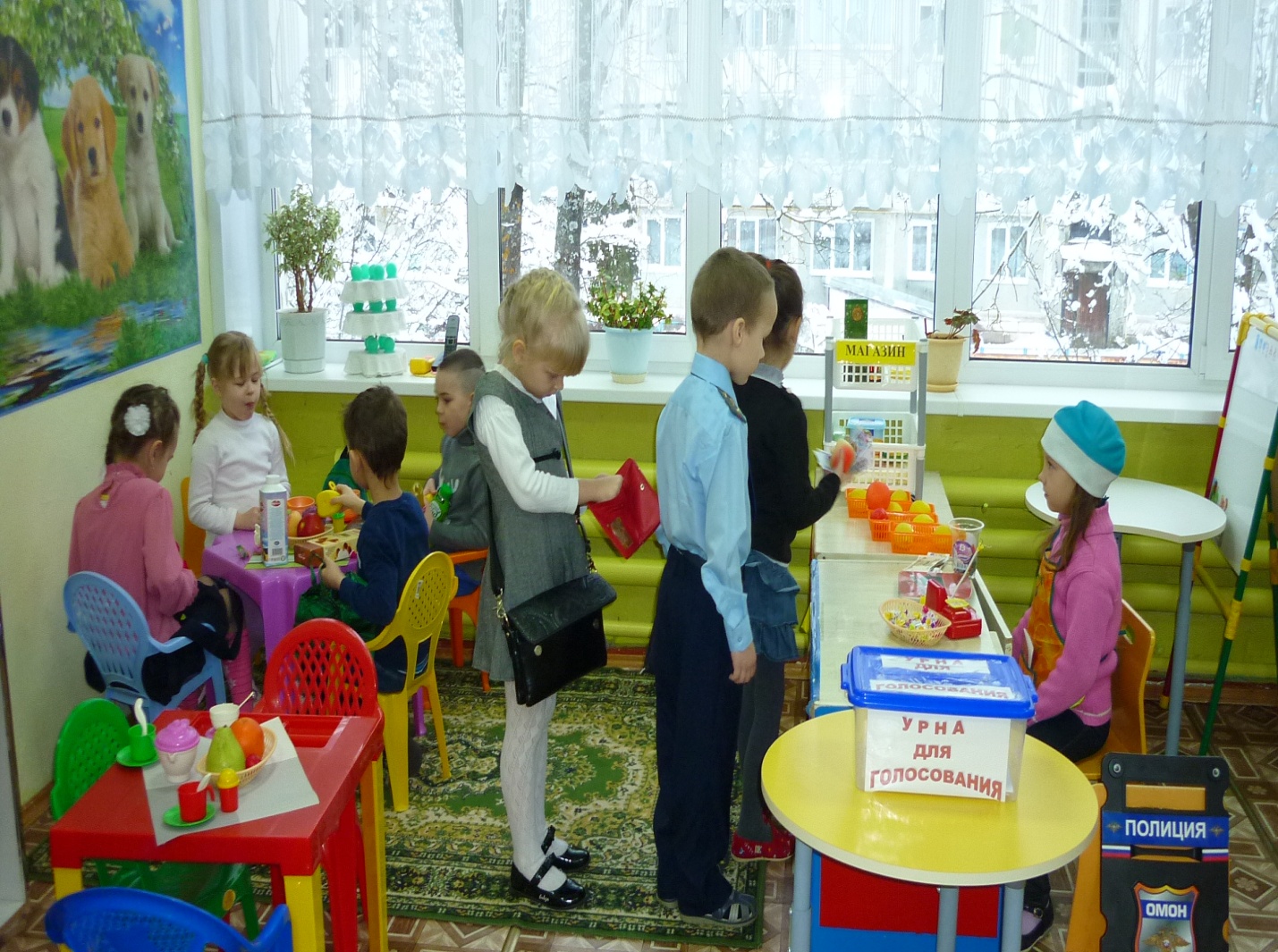 